QAI CAHSC 402Quality and Accreditation InstituteCentre for Accreditation of Health & Social Care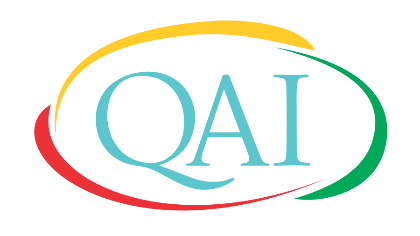 Change   Adapt   ImproveApplication FormforCertification of Health Care FacilityIssue No.: 03					            Issue Date:  August 2019CHANGE HISTORYInformation & Instructions for Completing an Application FormQuality & Accreditation Institute (QAI)’s Centre for Accreditation of Health & Social Care (CAHSC) offers certification services to Health Care Facilities.Application shall be made in the prescribed form QAI CAHSC 402 only. Application form can be downloaded from website as a word file. Applicant Facility is requested to submit the following:Three copies of completed application forms (Soft copy)Self-assessment tool kit along with referenced documents (soft copy)Prescribed application fees (details given in this section)Signed copy of QAI CAHSC 003 ‘Terms and Conditions for Maintaining QAI Accreditation & Certification’ (Signed on each page and Scanned PDF file)Incomplete application and insufficient number of copies submitted may lead to delay in processing of your application. The applicant Facility shall provide copy of appropriate document(s) in support of the information being provided in this application form. Facility is advised to familiarize itself with QAI CAHSC 002 ‘General Information Brochure, QAI CAHSC 401 Information Brochure for Certification of Health Care Facilities’ and QAI CAHSC 003 ‘Terms and Conditions for Maintaining Accreditation & Certification’ before filling up this form. The applicant Facility shall intimate QAI CAHSC about any change in the information provided in this application such as scope applied for certification, personnel and location etc. within 15 days from the date of changes.Completed application may please be sent to:Quality and Accreditation Institute Pvt. Ltd.
416, Krishna Apra Plaza, Sector 18
Noida-201301, U.P., India
Tel.: +91-120 4113234DEMOGRAPHIC AND GENERAL DETAILS:Applying for (please tick the relevant)First certification* □	* (Health Care Facility is advised to implement the standards for at least 2 months before applying)Renewal of certification □Date of 1st certification …..……………Name of the Health Care Facility (HCF): (the same shall appear on the certificate)---------------------------------------------------------------------------------------------------------------Contact Details of the HCF:Address										_____________________________________________________________________Pincode: _____________________________________________________Email ID:_____________________________________________________Contact No.:__________________________________________________Website:_____________________________________________________Ownership: Name of the Parent Organisation ______________________________		 (if the HCF is part of a bigger organisation)Telephone No. ______________________________________________E-mail _____________________________________________________Legal identity of the Health Care Facility and date of establishment (Please give registration number and name of authority who granted the registration. Copy of the certificate shall be enclosed)________________________________________________________________________________________________________________________________________Contact person(s):Head of the Health Care FacilityMr. /Ms. /Dr.     ________________________________________________________Designation: __________________________________________________________Tel: ___________________________ , Mobile: ______________________________E-mail: _______________________________Person Coordinating with QAI: Mr./Ms./Dr. __________________________________________________________Designation: __________________________________________________________Tel: ___________________________ , Mobile: _________________________E-mail: _______________________________Information of Facilities and Services:Total no. of beds that have been sanctioned:Total no. of beds currently in operation:                                  (exclude emergency, day-care, recovery room beds, labour room beds from this number)c.    Number of OTs:General:  ___________		Super-speciality:______________d.    Layout of the HCF (Number of buildings)_________________Does the HCF provides treatment through alternative medicines (other than allopathic medicine), e.g. AYUSH:                                 If yes, please specify:CLINICAL SERVICES AND RELATED DETAILSOPD and IPD data:OPD DATA (Past 2 years)IPD DATA (Past 2 years)Average Occupancy Rate: List 5 most frequent clinical diagnosis for in-patients:…………………………………………………………………………………………………………………………………………………List 5 most frequent surgical procedures done for in-patients…………………………………………………………………………………………………………………………………………………Scope of Certification –Clinical Specialities in the HCF:Scope of Certification- Diagnostic Services in the HCF (mention Yes/ No):(ONLY IN HOUSE SERVICES WILL BE INCLUDED IN THE CERTIFICATION)Scope of Certification - Clinical Support departments/services in the HCF (mention Yes/ No) (ONLY IN HOUSE SERVICES WILL BE INCLUDED IN THE CERTIFICATION)Details of Non Clinical and Administrative departments (mention Yes/ No):Staff Information:Statutory/ Regulatory/ Legal ComplianceFurnish details of following mandatory Statutory/ Regulatory requirements the HCF is governed by: (Please submit scanned copies of License/CertificateLitigation, if any: Date of last self-assessment:_____________________________________________Date of implementation of QAI standards: ________________________________ (HCF is advised to implement the standards for at least 2 months before applying)Application Fees and Certification Fees Application fees _ Certification Fees (Rs.) ___________________________________________ DD/At par cheque number/ bank transfer reference number_____________Date Application Completed:______________________________________UndertakingWe are familiar with the terms and conditions of maintaining accreditation & certification (QAI CAHSC 003), which is signed and enclosed with the application. We also undertake to abide by them.We agree to comply fully with the requirements of the standards for the certification of the facility.We agree to comply with certification procedures and pay all costs for any assessment carried out irrespective of the result.We agree to co-operate with the assessment team appointed by QAI CAHSC for examination of all relevant documents by them and their visits to those parts of the facility that are part of the scope of certification.We undertake to satisfy all national, regional and local regulatory requirements for operating the facility.  All information provided in this application is true to the best of our knowledge and ability.Authorised Signatory (Signature)__________________________________________Name: ___________________________Designation: ______________________Quality and Accreditation InstituteCentre for Accreditation of Health & Social Care416, Krishna Apra Plaza, Sector 18Noida-201301, U.P., IndiaTel.: +91-120 4113234Website: www.org.inTwitter@2017Sl. No.Doc. No.Current Issue No.New Issue No.Date of IssueReasons1CAHSC 40212May 2019(2.5.2019)Revision table changed to document change historyPAN no. addedScope format modifiedFire NOC or equivalent, as applicable addedFee structure changed (application fee and 2 years certification fee to be taken in advance as one payment instead of annual payment), Sl. no. 21 modified accordingly2CAHSC 40223August 2019(20.08.2019)Removed the fee structureTerms and conditions of maintaining accreditation line edited i.e. certification is added 345□ Private□ Armed Forces□ PSU□ Trust□ Government□ Charitable□ Others (Specifiy.........................................................................................)□ Others (Specifiy.........................................................................................)Bed TypeNumber of  BedsIn-patient beds (Non ICU)In-patient beds ( ICU )                                     TotalOthers:Emergency bedsDay-care bedsRecovery room bedsLabour room bedsDialysis Any other (Specify)YearNumber of PatientsYearNumber of Patients AdmittedSpecialityService Provided(YES or NO)Number of ConsultantsAnaesthesiology Cardiac AnaesthesiaCardiologyCardiothoracic SurgeryClinical HaematologyCritical CareDermatology and VenereologyEmergency MedicineEndocrinologyFamily MedicineGeneral MedicineGeriatricsGeneral SurgeryHepatologyHepato-Pancreato-Biliary SurgeryImmunologyMedical GastroenterologyNeonatologyNephrologyNeurologyNeuro-RadiologyNeurosurgeryNuclear MedicineObstetrics and GynaecologyOncologyMedical OncologyRadiation OncologySurgical Oncology OphthalmologyOrthopaedic Surgery*OtorhinolaryngologyPaediatrics Paediatric GastroenterologyPaediatric CardiologyPaediatric Surgery PsychiatryPlastic and Reconstructive SurgeryRespiratory MedicineRheumatologySports MedicineSurgical GastroenterologyUrologyVascular SurgeryTransplantation ServiceDay Care ServicesAny otherDiagnostic ServicesIn HouseOut sourcedDiagnostic Imaging:Bone DensitometryCT Scanning DSA LabGamma Camera MammographyMRI PETUltrasoundX-RayLaboratory Services:Clinical Bio-chemistry Clinical Microbiology and Serology Clinical Pathology Cytopathology GeneticsHaematology Histopathology Molecular BiologyToxicologyOther Diagnostic Services:2D EchoAudiometryEEGEMG/EPHolter MonitoringSpirometryTread Mill TestingUrodynamic StudiesAny Other Diagnostic Service (s):ServicesIn HouseOut sourcedAmbulanceBlood BankDietetics PharmacyPsychology RehabilitationOccupational Therapy PhysiotherapySpeech and Language TherapySupport ServiceIn HouseOut sourcedBio-medical EngineeringCatering and Kitchen servicesCSSDGeneral AdministrationHousekeepingHuman ResourcesInformation TechnologyLaundryMaintenance/Facility ManagementManagement of Bio-medical WasteMortuary ServicesSecurity Community ServiceSupply Chain Management/ Material ManagementOther, please specifyCategory of StaffNumbersRemarks if anyManagerialDoctorsResident (non PG) / Medical OfficerConsultants       a) Full Time       b) Part TimeAllied Medical Speciality StaffNursesTechniciansHousekeeping staffOthersDetailsLicence Number Valid UptoRemarks (related to renewal/ in process)Registration Under Clinical Establishment Act (or similar)Bio-medical Waste Management and Handling AuthorizationLicense for MTPLicense for PNDTRegistration With Local AuthoritiesFire NOC or equivalent, as applicableRegistration for all Modalities from AERB:Registration for all Modalities from AERB:Registration for all Modalities from AERB:Registration for all Modalities from AERB:License to operate CTLicense to operate X-RayLicense to operate C-ArmLicense to operate X-Ray based Bone DensitometerLicense for any Radiation emitting deviceLicense to Operate Nuclear Medicine LabLicense to operate Radiation Therapy Department